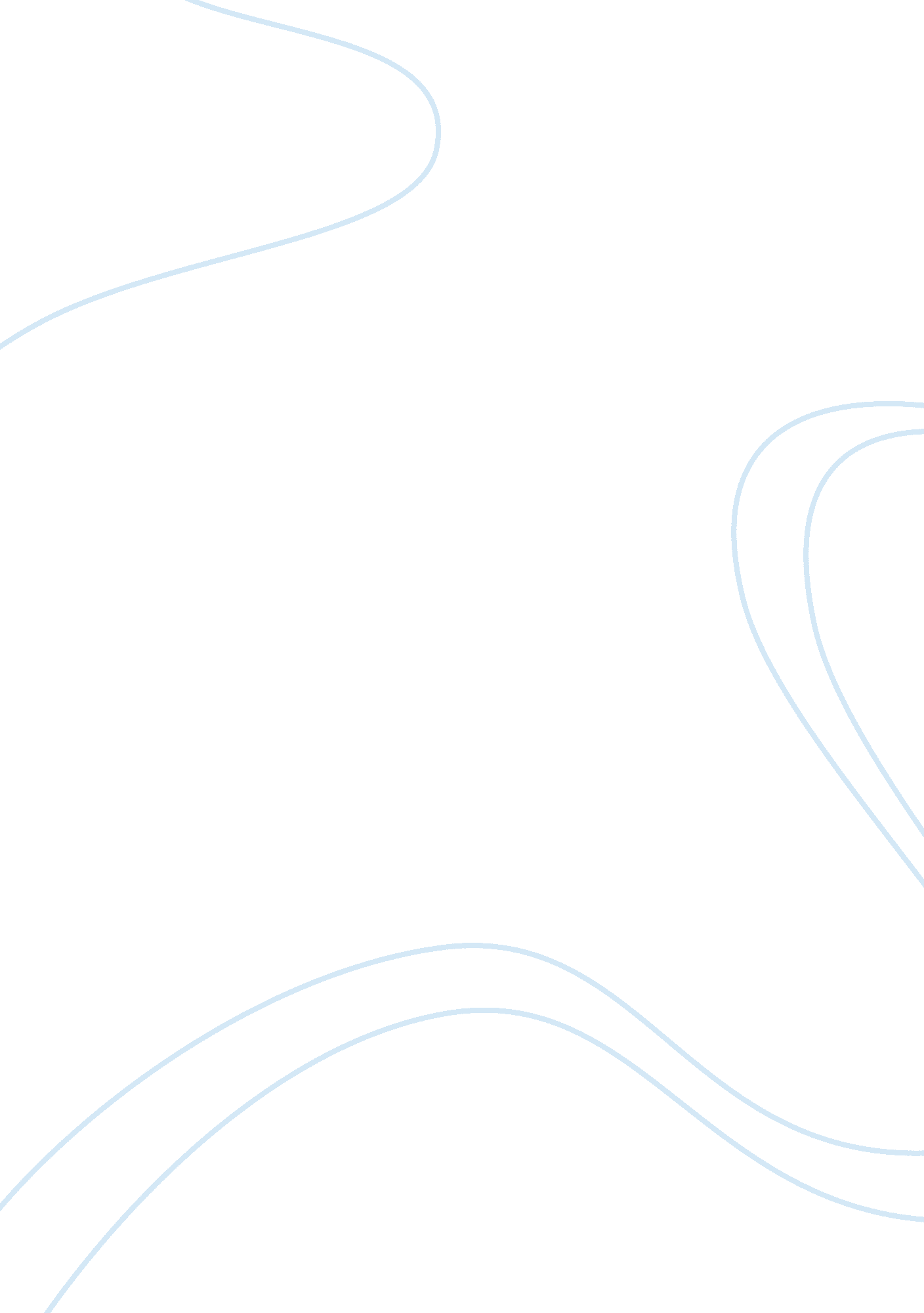 Analysis of ella baker’s leadership styleBusiness, Management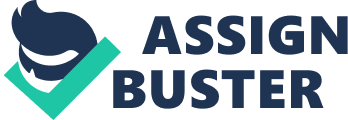 When you think about the leaders that you have encountered, there is usually one leader who stands out the most. That one leader that impacted you in a way that you could never forget. What made them different? How did their approach increase their effectiveness? What approach did they take? These are all the questions that came to my mind when tasked with this assignment. While there are many different approaches to leadership, the vast majority of people have a preference of style. A leader’s approach with their subordinates can determine their success or their failure. Most importantly, a way a leader conducts himself will be the way he is remembered. One style of leadership that I believe is very effective is adaptive leadership. Evidence that perceivability isn’t important to have an effect, Ella Baker is one of history’s lesser-known social liberties legends, yet a standout amongst the most essential. With the concept that Martin Luther King Jr. was the leader of the social liberties development, Ella Baker was its spine. Born Dec. 13, 1903, in Norfolk, Virginia, and brought up in North Carolina, Baker developed her energy and want for social equity at a youthful age. Her grandma, who was a slave, once disclosed to her an account of being whipped for declining to wed a man of her slave proprietors picking — energizing Baker’s craving for precise change and equity for her kin. In the 1940s, she built up a grassroots methodology as a NAACP field secretary to accumulate and persuade dark individuals of the gathering’s message — a dream that remains constant today — that a general public of people can and should exist “ without separation in light of race.” In 1957, Baker moved to Atlanta to enable King to shape the Southern Christian Leadership Conference, through which she encouraged dissents, constructed battles and ran a voter enrollment crusade called the Crusade for Citizenship. Dough puncher grew baffled at the absence of sex balance inside the gathering, and verged on stopping in 1960. Be that as it may, at that point, on Feb. 1, four dark understudies sat at a lunch counter at Woolworth’s in Greensboro, North Carolina. Subsequent to being refused assistance, they were requested to clear out. Rather, they declined to leave and a development was conceived. An alum of Shaw University in Raleigh, North Carolina, who amid her chance there regularly tested college approaches, Baker saw youngsters as one of the most grounded and most imperative parts of the social equality development. Motivated by the brave sit-ins, Baker laid the system for the Student Nonviolent Coordinating Committee (SNCC). SNCC ended up a standout amongst the most vital associations in American social equality history on account of its promise to affecting change through Freedom Rides and its specific accentuation on the significance of voting rights for African-Americans. Baker earned the epithet “ Fundi,” which is Swahili for a man who shows an art to the people to come. As a committed change specialist, Baker showed youngsters that their soul was fundamental to the development. 